Задание для обучающихся с применением дистанционных образовательных технологий и электронного обученияДата: 16.05.2020г.Группа А-19Учебная дисциплина: Английский языкТема занятия: Прямое дополнение. Математические символы и их чтение. Фигуры. Материалы.Форма: Лекция. Практическое занятие.Содержание занятия:Повторить содержание предыдущих вопросов: Достижения и инновации в области науки и техники.Вопросы, рассматриваемые в ходе занятия: Прямое дополнение. Математические символы и их чтение. Фигуры. Материалы.Выполнение практических упражнений по теме.Задание для обучающихся:1. Просмотрите видео урок по ссылке под заданием, кратко запишите правило и выполните упражнение по теме. Письменно в тетради и отправьте мне по фото или вордовским документом.  https://youtu.be/AEOg1p4aLFw   - дополнениеУпражнение 1. Переведите предложения на английский язык. Найдите дополнения и подчеркните их.1. Он углубился в чтение моего пространного заявления. 2. Помню я эту осень отлично. 3. Не видал я до той поры такой осени. 4. Барышня взяла книгу и прочла несколько строк. 5. Он приказал мне выехать на полигон. 6. Разно племенная толпа обычна для южных приморских городов. 7. Он расспрашивал чуть ли не о каждой из вещей. 8. Митя посоветовал Мирону закупить в деревнях муку и продавать рабочим. 9. Он сделал это незаметно для других. 10. Я пригласил своего спутника выпить вместе стакан чая.2. Просмотрите видео урок по ссылке под заданием, выпишите математические знаки и выполните упражнение по теме. Письменно в тетради и отправьте мне по фото или вордовским документом.https://youtu.be/iJe01lEIjJg      -  математика Упражнение 2. Запишите примеры английскими словами.Например: 3+5=8 (three plus five is (equals) eight)5+4=910-7=314:2=75*5=2526+38=6492-16=7656:8=715*4=603.  Просмотрите видео урок по ссылке под заданием, выпишите названия материалов и геометрических фигур, и выполните упражнение по теме. Письменно в тетради и отправьте мне по фото или вордовским документом.https://youtu.be/42BdH-_RrRc   - материалыhttps://youtu.be/-C1cI_SuZXs    - геометрические фигуры.Упражнение 3. Выполните задания:Раскрасьте фигуры как вас просят в задании и запишите их количество.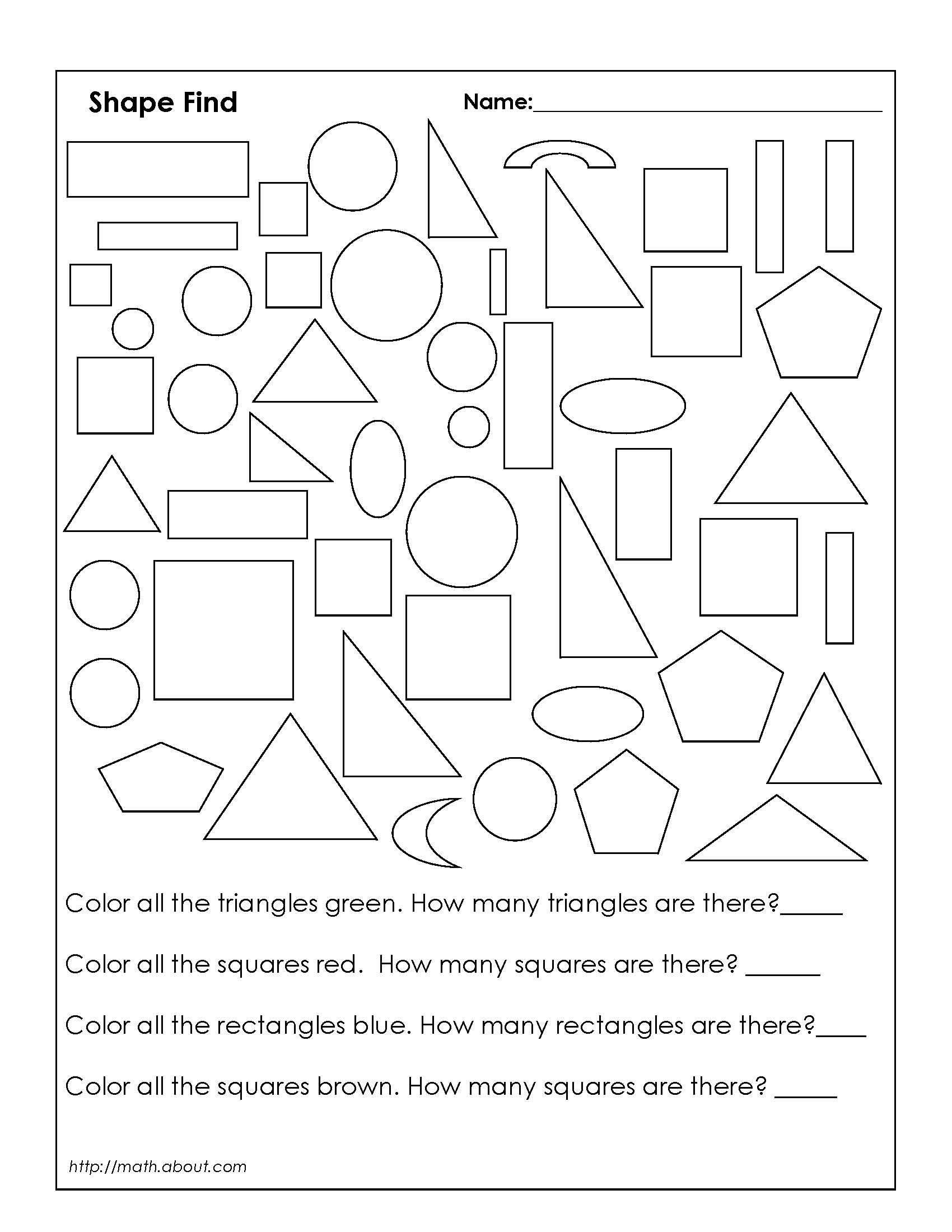 Напишите что и из чего сделано на английском языке. 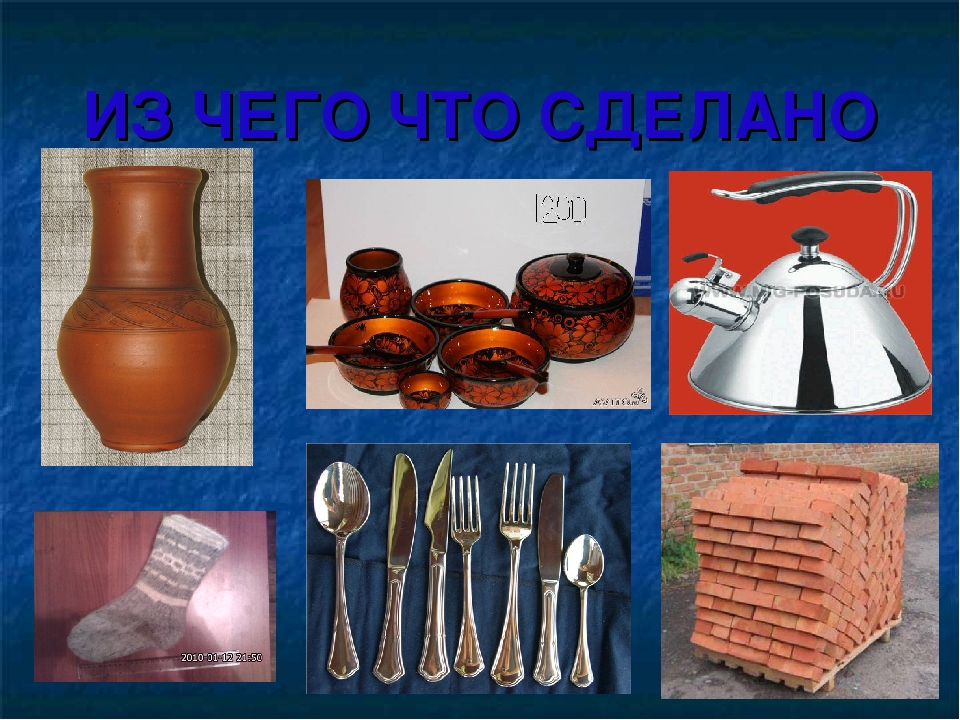 Форма отчета.  1.	Сделать фото записанных правил и слов, а также выполненных упражнений, и отправить мне или отправить всё вордовским документом.Срок выполнения задания 16.05.Получатель отчета. Готовые задания можно отправить по эл. почте elena.angliisky@yandex.ru  В контакте https://vk.com/komlenko1984А лучше всего уже в Гугл-классе!Не забывайте подписывать имя+фамилию и название группы!